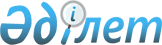 Об утверждении государственного образовательного заказа на дошкольное воспитание и обучение, размера подушевного финансирования и родительской платы на 2015 год
					
			Утративший силу
			
			
		
					Постановление акимата Каратобинского района Западно-Казахстанской области от 15 января 2015 года № 10. Зарегистрировано Департаментом юстиции Западно-Казахстанской области 5 февраля 2015 года № 3805. Утратило силу постановлением акимата Каратобинского района Западно-Казахстанской области от 25 января 2016 года № 13      Сноска. Утратило силу постановлением акимата Каратобинского района Западно-Казахстанской области от 25.01.2016 № 13 (вводится в действие по истечении десяти календарных дней после дня его первого официального опубликования).

      Руководствуясь Законами Республики Казахстан от 23 января 2001 года "О местном государственном управлении и самоуправлении в Республике Казахстан" и от 27 июля 2007 года "Об образовании", акимат района ПОСТАНОВЛЯЕТ:

      1. Утвердить государственный образовательный заказ на дошкольное воспитание и обучение, размер подушевого финансирования и родительской платы на 2015 год согласно приложению.

      2. Признать утратившим силу постановление акимата Каратобинского района от 24 ноября 2014 года № 176 "Об утверждении государственного образовательного заказа на дошкольное воспитание и обучение, размера подушевого финансирования и родительской платы на 2014 год" (зарегистрировано в Реестре государственной регистрации нормативных правовых актов № 3699, опубликовано 5 декабря 2014 года в газете "Қаратөбе өңірі").

      3. Руководителю аппарата акима района (Суйеугалиев К.) обеспечить государственную регистрацию данного постановления в органах юстиции, его официальное опубликование в информационно-правовой системе "Әділет" и в средствах массовой информации.

      4. Контроль за исполнением настоящего постановления возложить на заместителя акима района Умурзакова С.

      5. Настоящее постановление вводится в действие со дня первого официального опубликования.

 Государственный образовательный заказ на дошкольное воспитание и обучение,
размер подушевого финансирования и родительской платы на 2015 год      Расшифровка аббревиатур:

      ГККП - Государственное коммунальное казенное предприятие.


					© 2012. РГП на ПХВ «Институт законодательства и правовой информации Республики Казахстан» Министерства юстиции Республики Казахстан
				
      Аким района

А. Шахаров
Приложение
к постановлению акимата
Каратобинского района
от 15 января 2015 года № 10Административно-территориальное расположение организаций дошкольного воспитания и обучения

Наименования организаций дошкольного воспитания и обучения

Количество воспитанников организаций дошкольного воспитания и обучения

Государственный образовательный заказ на 1 воспитанника в месяц (тенге)

Размер подушевого финансирования в дошкольных организациях в месяц (тенге)

Размер родительской платы в дошкольных организациях в месяц (тенге)

Детский сад (республиканский бюджет)

Детский сад (республиканский бюджет)

Детский сад (республиканский бюджет)

Детский сад (республиканский бюджет)

Детский сад (республиканский бюджет)

Детский сад (республиканский бюджет)

село Каратобе

ГККП "Ясли-сад "Балдырган" отдела образования Каратобинского района акимата Каратобинского района"

120

23 886

23 886

5 600

Детский сад (местный бюджет)

Детский сад (местный бюджет)

Детский сад (местный бюджет)

Детский сад (местный бюджет)

Детский сад (местный бюджет)

Детский сад (местный бюджет)

село Каратобе

ГККП "Ясли-сад "Жазира" 

90

22 083

22 083

5 600

село Шоптыколь

ГККП "Ясли-сад "Шұғыла" 

30

44 541

44 541

5 600

село Косколь

ГККП Детский сад "Карлыгаш" при Коскульском сельском округе 

25

50 603

50 603

5 600

село Каракамыс

ГККП детский сад "Айголек" при Саралжинском сельском округе 

20

45 587

45 587

5 600

село Егендыколь

ГККП детский сад "Балбулак" при Егиндикульском сельском округе

20

48 362

48 362

5 600

село Сулыколь

ГККП детский сад "Балапан" при Сулыкольском сельском округе

25

34 476

34 476

5 600

село Ушана

ГККП Детский сад "Раушан" при Сулыкольском сельском округе

25

44 750

44 750

5 600

